Öğrenci BilgileriKayıt Dondurma Gerekçesi ve SüresiBölüm Bilgileri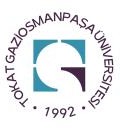 T. C.Tokat Gaziosmanpaşa Üniversitesi Ziraat Fakültesi …	Bölüm BaşkanlığıKayıt Dondurma Başvuru FormuT. C.Tokat Gaziosmanpaşa Üniversitesi Ziraat Fakültesi …	Bölüm BaşkanlığıKayıt Dondurma Başvuru FormuT. C.Tokat Gaziosmanpaşa Üniversitesi Ziraat Fakültesi …	Bölüm BaşkanlığıKayıt Dondurma Başvuru Formu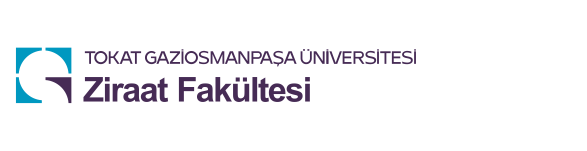 Akademik Yıl🗆🗆🗆🗆/🗆🗆🗆🗆Güz 🗆 Bahar 🗆Tarih…./…../…..Tarih…./…../…..Öğrenci NoUyarı: Eksik veya yanlış bilgi kontrolü sınıfdanışmanı tarafından yapılacaktır. Eksik evrak alınmayacaktır.ÖğrencininAdı - SoyadıBölümü:T.C. KimlikNoAşağıda belirtilen gerekçe(ler) nedeniyle fakültenizdeki kaydımı dondurulmasını istiyorum. Gereğini arz ederim.Aşağıda belirtilen gerekçe(ler) nedeniyle fakültenizdeki kaydımı dondurulmasını istiyorum. Gereğini arz ederim.Aşağıda belirtilen gerekçe(ler) nedeniyle fakültenizdeki kaydımı dondurulmasını istiyorum. Gereğini arz ederim.Aşağıda belirtilen gerekçe(ler) nedeniyle fakültenizdeki kaydımı dondurulmasını istiyorum. Gereğini arz ederim.Aşağıda belirtilen gerekçe(ler) nedeniyle fakültenizdeki kaydımı dondurulmasını istiyorum. Gereğini arz ederim.Aşağıda belirtilen gerekçe(ler) nedeniyle fakültenizdeki kaydımı dondurulmasını istiyorum. Gereğini arz ederim.Aşağıda belirtilen gerekçe(ler) nedeniyle fakültenizdeki kaydımı dondurulmasını istiyorum. Gereğini arz ederim.Aşağıda belirtilen gerekçe(ler) nedeniyle fakültenizdeki kaydımı dondurulmasını istiyorum. Gereğini arz ederim.Aşağıda belirtilen gerekçe(ler) nedeniyle fakültenizdeki kaydımı dondurulmasını istiyorum. Gereğini arz ederim.Aşağıda belirtilen gerekçe(ler) nedeniyle fakültenizdeki kaydımı dondurulmasını istiyorum. Gereğini arz ederim.Aşağıda belirtilen gerekçe(ler) nedeniyle fakültenizdeki kaydımı dondurulmasını istiyorum. Gereğini arz ederim.Aşağıda belirtilen gerekçe(ler) nedeniyle fakültenizdeki kaydımı dondurulmasını istiyorum. Gereğini arz ederim.Aşağıda belirtilen gerekçe(ler) nedeniyle fakültenizdeki kaydımı dondurulmasını istiyorum. Gereğini arz ederim.Aşağıda belirtilen gerekçe(ler) nedeniyle fakültenizdeki kaydımı dondurulmasını istiyorum. Gereğini arz ederim.Aşağıda belirtilen gerekçe(ler) nedeniyle fakültenizdeki kaydımı dondurulmasını istiyorum. Gereğini arz ederim.Adres:Tlf: GSM:Adres:Tlf: GSM:Adres:Tlf: GSM:Adres:Tlf: GSM:Adres:Tlf: GSM:Adres:Tlf: GSM:Adres:Tlf: GSM:Adres:Tlf: GSM:Adres:Tlf: GSM:Adres:Tlf: GSM:Adres:Tlf: GSM:İmzaemail:İmzaemail:İmzaemail:İmzaemail:Gerekçe (ler):Gerekçe (ler):Gerekçe (ler):Ekte SunulanBelgeler:1.2.1.2.Dondurulmak İstenenDönem🗆🗆🗆🗆/🗆🗆🗆🗆Güz 🗆 Bahar 🗆DanışmanUnv./Ad/Soyadİmza-TarihBölüm Bşk.Unv./Ad/Soyad